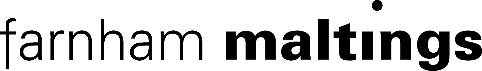 New Popular project proposal formThis form is designed to guide your thinking and help us understand the scale and shape of your idea. Please complete and return it by email, along with an outline budget, to:eloise.talbot-hammond@farnhammaltings.com  We also welcome video applications, we just ask you ensure these address the questions and statements below.If you would like to talk through your idea with us at any stage, we would welcome that conversation; contact Katy Potter, Senior Producer katy.potter@farnhammaltings.com or call 01252 454447.The deadline for this first round of proposals is 9am Monday 15 May 2023LEAD CONTACTLEAD CONTACTNameOrganisationEmail addressDaytime telephoneTHE PROJECT: Outline the project idea and where it will take place (max approx 300 words)Provisional timeline (max approx 50 words)THE PARTNERSHIPPlease name and briefly describe all partners involved and include one web link for each where possible (max approx. 200 words)Please describe the mutual ambitions of the partnership and how partners will work together on the project.(max approx. 200 words)THE THEATRE MAKER(S)Please describe the theatre makers/artists involved and include one web link for each where possible (max approx. 150 words)How does the project support their ambitions? (max 100 words)THE AUDIENCETell us more about the audience for this work and your approaches to engaging them in the project? (max approx 200 words)Anything else you wish to tell us(max 150 words)